การกำกับ  ติดตาม ประเมินและรายงานรายงานผลการจัดกิจกรรม/โครงการโครงการพัฒนาการเรียนการสอนการงานอาชีพ
(งาน...........)กิจกรรม..........................ประจำปีการศึกษา  ..............กลยุทธ์ข้อที่						สนองมาตรฐานการศึกษาของสถานศึกษา มาตรฐานที่		ตัวบ่งชี้ที่						( นำภาพมาประกอบหน้าปกด้วย )ผู้รับผิดชอบนาย...........................ตำแหน่ง....................โรงเรียนพุทธิรังสีพิบูลสำนักงานเขตพื้นที่การศึกษามัธยมศึกษา เขต 6สำนักงานคณะกรรมการการศึกษาขั้นพื้นฐานกระทรวงศึกษาธิการ                                    บันทึกข้อความ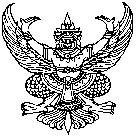 ส่วนราชการ  โรงเรียนพุทธิรังสีพิบูลที่   พิเศษ / 2559				วันที่ .............. เรื่อง  รายงานผลการจัดกิจกรรม / โครงการ....................................................................................**********************************************************************************เรียน  ผู้อำนวยการโรงเรียนพุทธิรังสีพิบูลสิ่งที่ส่งมาด้วย  รายงานผลการจัดกิจกรรม			จำนวน		1	เล่ม	ตามที่ข้าพเจ้า........................ตำแหน่งครู…………………  โรงเรียนพุทธิรังสีพิบูล  สำนักงานเขตพื้นที่การศึกษามัธยมศึกษา เขต 6 ผู้รับผิดชอบการจัดกิจกรรม………….ประจำปีการศึกษา  2558  โดยเริ่มจัดกิจกรรมตั้งแต่วันที่……………………สิ้นสุดวันที่……………………….ผลสำเร็จในการจัดกิจกรรมมีรายละเอียดตามเอกสารที่แนบมาพร้อมหนังสือนี้ 	 จึงเรียนมาเพื่อทราบ	( ...........................)	ตำแหน่งครู…………….   โรงเรียนพุทธิรังสีพิบูลความคิดเห็นของรองผู้อำนวยการ
.............................................................................................................................................................................
.............................................................................................................................................................................
	( ...........................)	ตำแหน่งรองผู้อำนวยการโรงเรียนพุทธิรังสีพิบูลความคิดเห็นของผู้อำนวยการ
.............................................................................................................................................................................
.............................................................................................................................................................................
	( ...........................)	ตำแหน่งผู้อำนวยการโรงเรียนพุทธิรังสีพิบูลลำดับเอกสารที่พึงมีในรายงานผลการจัดกิจกรรมปกรายงานการจัดกิจกรรม (กระดาษปกสี)บันทึกข้อความ (ทำ 2 ฉบับ เย็บเล่ม 1 ฉบับ แนบหน้ารายงานเพื่อเข้าระบบราชการ 1 ฉบับ)คำสั่งโรงเรียนเรื่อง.....มอบหมายงานโครงการ / กิจกรรมเอกสารอื่นๆ ( ถ้ามี ) ประกอบการจัดกิจกรรมแบบประเมินโครงการ / กิจกรรมภาคผนวก ( เน้นรูปภาพกิจกรรม )จัดทำ 2 เล่ม เก็บที่เจ้าของโครงการ 1 เล่ม  ฝ่าย 1 เล่มแบบประเมินโครงการ / กิจกรรมชื่อโครงการ											ผู้รับผิดชอบ					โครงการ / กิจกรรม				แผนงาน				เริ่มดำเนินการ			  สิ้นสุดวันที่			ใ************************************************************คำชี้แจง...โปรดทำเครื่องหมาย  หรือกรอกข้อความ  ให้ตรงกับความเป็นจริงด้านทรัพยากร1.1  งบประมาณที่ได้รับ…………….. บาท  งบประมาณที่จ่ายจริง………………. บาท       ในปีงบประมาณต่อไป  ต้องการงบประมาณ…………………….บาท1.2  บุคลากรที่รับผิดชอบงาน	 คน   ปีงบประมาณต่อไปต้องการบุคลากร…………………คน1.3  วัสดุอุปกรณ์ที่ได้รับ		  เพียงพอ		  ไม่เพียงพอ1.4  สถานที่ที่ดำเนินงาน		  เหมาะสม		  ไม่เหมาะสมการดำเนินงาน2.1  ขั้นตอนการดำเนินงาน	  เป็นไปตามขั้นตอน  	  เปลี่ยนแปลงบ้าง	  เปลี่ยนแปลงทั้งหมด2.2  ระยะเวลาการดำเนินงาน	  ทำได้ตามที่กำหนด  	  ช้ากว่ากำหนด	  เร็วกว่ากำหนดผลการดำเนินงานผลสำเร็จปัจจัยสนับสนุน																				ผลงานที่ได้รับเปรียบเทียบกับเป้าหมายสูงกว่าเป้าหมาย		  ตรงเป้าหมาย	  ต่ำกว่าเป้าหมายผลงานที่ได้รับตรงตามวัตถุประสงค์ของโครงการ / กิจกรรม  เพียงใดมาก			  ปานกลาง		  น้อยคุณภาพของผลงานดี			  พอใช้		  ต้องปรับปรุงประโยชน์ที่ได้รับจากผลงานมาก			  ปานกลาง		  น้อยความเห็นของผู้ประเมินปัญหาและอุปสรรค																						แนวทางในการพัฒนาเพื่อปรับปรุงแก้ไขครั้งต่อไปด้านงบประมาณ										ด้านบุคลากร										ด้านวัสดุอุปกรณ์										อื่นๆ											ลงชื่อ...........................................................ผู้ประเมิน5. ความคิดเห็นของรองผู้อำนวยการโรงเรียนพุทธิรังสีพิบูล	(.............................................................)                                                                 ผู้อำนวยการโรงเรียนพุทธิรังสีพิบูล     6. ความคิดเห็นของผู้บังคับบัญชา	(  นายสมบัติ   รัตนคร  )                                                                 ผู้อำนวยการโรงเรียนพุทธิรังสีพิบูล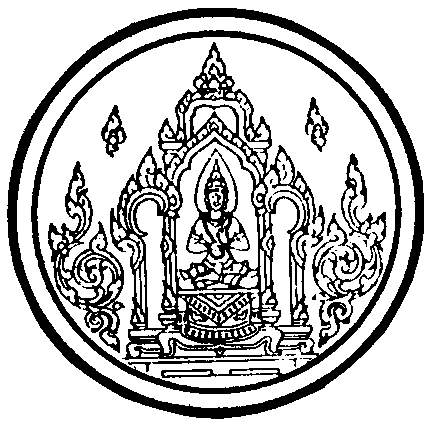 โรงเรียนพุทธิรังสีพิบูลปฏิทินดำเนินการของกลุ่มบริหาร / กลุ่มสาระฯ / งาน........................................................................................ปีการศึกษา  ...........................   ปีงบประมาณ  ..........................กลุ่มงานแผนงานเป้าหมายผลงานที่ทำได้จริงเชิงปริมาณเชิงปริมาณนำเป้าหมายที่มีในโครงการพิมพ์ลงไปจากเป้าหมายด้านซ้ายมือ ผลสำเร็จเป็นอย่างไรทั้งหมดที่ตั้งเป้าหมายไว้ ระบุเป็นข้อ ๆระบุเป็นค่าตัวเลข จำนวนหรือ %เชิงคุณภาพเชิงคุณภาพนำเป้าหมายที่มีในโครงการพิมพ์ลงไปจากเป้าหมายด้านซ้ายมือ ผลสำเร็จเป็นอย่างไรทั้งหมดที่ตั้งเป้าหมายไว้ ระบุเป็นข้อ ๆระบุเป็นค่าตัวเลข จำนวนหรือ %รายการประเมินระดับความคิดเห็นระดับความคิดเห็นระดับความคิดเห็นระดับความคิดเห็นระดับความคิดเห็นรายการประเมินมากที่สุดมากปานกลางน้อยน้อยที่สุด1. ท่านคิดว่าโครงการ / กิจกรรมนี้  สามารถแก้ปัญหาและความต้องการได้ตรงตามจุดประสงค์ที่ระบุไว้ในโครงการ / กิจกรรมได้มากน้อยเพียงใด2. ผลการดำเนินงานสามารถตอบสนองหลักการและเหตุผลในระดับใด3. การดำเนินงานเป็นไปตามขั้นตอนที่ระบุไว้ในโครงการ / กิจกรรม  มากน้อยเพียงใด4. ท่านคิดว่าวิธีการที่ท่านปฏิบัติ  สามารถทำให้โครงการ / กิจกรรม  สำเร็จเพียงไร5. ท่านได้รับความร่วมมือจากผู้ร่วมโครงการ / กิจกรรม  มากน้อยเพียงไร6. โครงการ / กิจกรรมนี้  บรรลุเป้าหมายเพียงไร7. ระยะเวลาดำเนินงานที่ระบุไว้เหมาะสมเพียงไร8. งบประมาณที่ได้รับเหมาะสมมากเพียงไร9. การดำเนินงานมีอุปสรรคมากน้อยเพียงไร10. ท่านคิดว่าสามารถนำปัญหาและอุปสรรคที่พบเห็นไปปรับปรุงแก้ไขในการดำเนินงานมากน้อยเพียงไรวัน / เดือน / ปีกิจกรรมสถานที่ผู้รับผิดชอบวัน / เดือน / ปีกิจกรรมสถานที่ผู้รับผิดชอบ